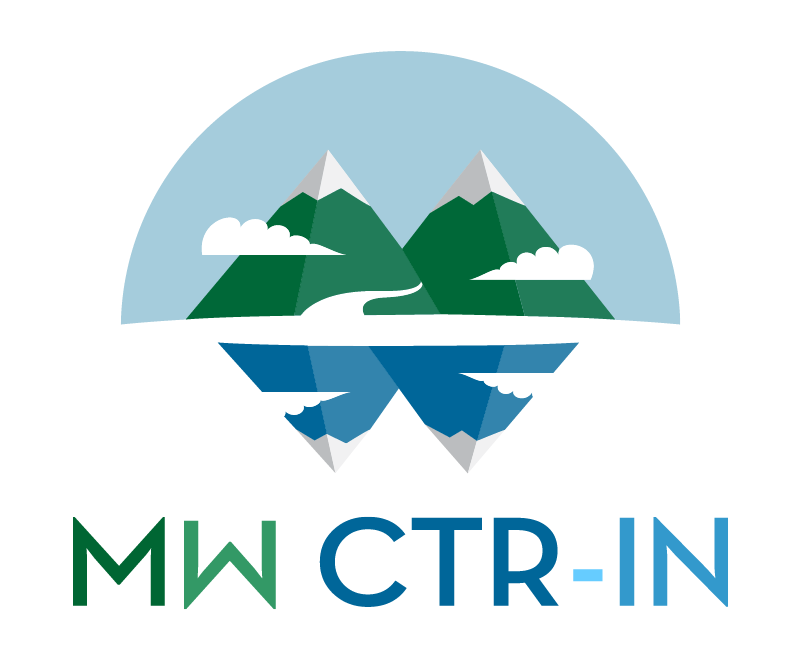 Poster Template Subtitle or DateLorem Ipsum Et DoloremLorem Ipsum